ГОСУДАРСТВЕННОЕ АВТОНОМНОЕ УЧРЕЖДЕНИЕ
ЯРОСЛАВСКОЙ ОБЛАСТИ 
«ИНФОРМАЦИОННОЕ АГЕНТСТВО «ВЕРХНЯЯ ВОЛГА»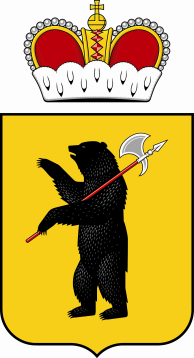 . Ярославль, ул. Максимова, д.17/27. E-mail: info@vvolga-yar.ru Тел./факс (4852) 30-57-39 КПП 760401001, ИНН 7604026974от «02» февраля 2021 г. Заинтересованным лицамЗапрос в целях формированияпредставления о рыночных ценах на оказание услуг по информированию населения о деятельности исполнительных органов государственной власти Ярославской области путем создания и/или размещения информационных материалов в печатном издании – газете, распространяемой в Угличском муниципальном районе Ярославской областиВ настоящее время ГАУ ЯО «Информационное агентство «Верхняя Волга» в целях формирования стоимости договора на оказание услуг по информированию населения о деятельности исполнительных органов государственной власти Ярославской области путем создания и/или размещения информационных материалов в печатном издании – газете, распространяемой в Угличском муниципальном районе Ярославской области, осуществляет анализ предложений поставщиков.В срок до «08» февраля 2021 г. просим представить предложения по цене договора на оказание услуг по информированию населения о деятельности исполнительных органов государственной власти Ярославской области путем создания и/или размещения информационных материалов в печатном издании – газете, распространяемой в Угличском муниципальном районе Ярославской области, проект которого изложен в приложении № 2 к настоящему запросу.Порядок направления предложений – в простой письменной форме по почте и/или курьером и/или в форме скана указанного предложения на электронную почту Заказчика: zakazchik@vvolga-yar.ru (документ должен быть подписан уполномоченным лицом, скреплен печатью организации).Направление предложения от поставщика является подтверждением факта установления поставщиком цены договора в соответствии с условиями проекта договора, в том числе техническим характеристикам, установленным в приложении № 2 к настоящему запросу.Настоящий запрос не является извещением о проведении закупки, офертой или публичной офертой и не влечет возникновения никаких обязанностей у заказчика.Форма предоставления предложения по цене договора – в приложении №1 к настоящему запросу.Проект договора – в приложении № 2 к настоящему запросу.Директор ГАУ ЯО «Информационное агентство «Верхняя Волга»                                                                                                   А.Л. ЛебедевПриложение № 1 к запросу в целях формированияпредставления о рыночных ценах ФОРМАпредоставления цены по договору, проект которого изложен в приложении № 2НА БЛАНКЕ ОРГАНИЗАЦИИ Коммерческое предложениеВ ГАУ ЯО «Информационное агентство «Верхняя Волга»от:______________________________(полное наименование участника, юридический и почтовый адрес)«___» ________ 2021г.В  целях формирования представления о рыночных ценах, в соответствии с условиями договора на оказание услуг по информированию населения о деятельности исполнительных органов государственной власти Ярославской области путем создания и/или размещения информационных материалов в печатном издании – газете, распространяемой в Угличском муниципальном районе Ярославской области, проект, которого изложен в запросе в целях формирования представления о рыночных ценах от 02.02.2021г., размещенном на сайте вволга.рф,                                                                    ________ (название организации) предлагает стоимость договора, включающую в себя все налоги, сборы и иные расходы, связанные с оказанием услуг по вышеназванному договору:- общая стоимость оказываемых по договору услуг по информированию населения о деятельности исполнительных органов государственной власти Ярославской области путем создания и/или размещения информационных материалов в печатном издании – газете, распространяемой в Угличском муниципальном районе Ярославской области, составляет ______________ (сумма указывается цифровым и словесным значение прописью) рублей, которая рассчитывается, исходя из: - стоимости единицы продукции: за создание и/или размещение 1 информационного материала – ___________ (сумма указывается цифровым и словесным значение прописью)) рублей/штука.Руководитель (должность) ______________________    (Ф.И.О. Руководителя)           м.п. *Инструкции по заполнению1. Участник указывает свое полное фирменное наименование (в т.ч. организационно-правовую форму) и свой юридический и почтовый адрес.2. Цены указанные в коммерческом предложении  должны  включать все таможенные пошлины, налоги (включая НДС) и другие обязательные платежи в соответствии с действующим законодательством Российской Федерации, все транспортные и страховые расходы, расходы на погрузку-разгрузку и т.д. 3.  В своем коммерческом предложении Участник должен представить заполненную форму подписанную лицом, имеющим право в соответствии с законодательством Российской Федерации действовать от лица Участника без доверенности, или надлежащим образом уполномоченным им лицом на основании доверенности, скрепить печатью Участника.Приложение № 2 к запросу в целях формированияпредставления о рыночных ценах Проект договораДОГОВОР № _________/ОСМИг. Ярославль						                                                       «____» _____________2021г.Государственное автономное учреждение Ярославской области «Информационное агентство «Верхняя Волга», в лице ______________, действующего на основании __________, именуемое в дальнейшем «Заказчик», с одной стороны, и ___________________, в лице_____________ , действующего на основании  ______________, именуемый в дальнейшем «Исполнитель», с другой стороны, именуемые в дальнейшем «Стороны», заключили настоящий Договор о нижеследующем:Определения, используемые в настоящем ДоговореИнформационный материал печатного издания – размещаемый в средстве массовой информации материал с учетом используемой жанровой и иной специфики такого размещения (интервью, репортаж, статья, тематическая полоса и т.д., включающие соответствующее оформление – графические образы, фотографии и (или) иные иллюстрации, и т.д.), содержащий информацию о деятельности исполнительных органов государственной власти Ярославской области, объемом не менее ½ полосы печатного издания.Информирование – освещение (поиск, сбор, подготовка (создание), размещение информации) о деятельности исполнительных органов государственной власти Ярославской области.            Заказчик – контрагент, выполняющий государственное задание Учредителя в части выполнения работ по освещению деятельности органов государственной власти, финансируемое бюджетом Ярославской области.Исполнитель – контрагент, оказывающий услуги по настоящему Договору.2. Предмет Договора.2.1. Исполнитель обязуется в соответствии с условиями настоящего Договора оказать услуги по информированию населения о деятельности исполнительных органов государственной власти Ярославской области путем создания и/или размещения информационных материалов в печатном издании – газете «______________», распространяемой в Угличском муниципальном районе Ярославской области, зарегистрированной в качестве средства массовой информации (далее – газета), в установленном законодательством Российской Федерации порядке, в соответствии с условиями настоящего Договора и Заявкой Заказчика (далее - услуги), а Заказчик обязуется принять и оплатить оказанные услуги в соответствии с настоящим Договором.2.2. Условия оказания услуг:2.2.1. Услуги по информированию населения включают в себя: подготовку (поиск, сбор первичной информации и иллюстраций, обработка, написание, редактирование, корректура материалов и т.д.) и/или размещение информационных материалов в соответствии с требованиями и условиями настоящего Договора.2.2.2. Услуги оказываются по заявке Заказчика (форма заявки – Приложение № 1 к настоящему договору), подписанной уполномоченным лицом, направляемой Заказчиком по адресу электронной почты, указанной в настоящем Договоре, в соответствии с Приложением № 3 к настоящему Договору своевременно и с учетом сроков подготовки Исполнителем информационных материалов.2.2.3. Информационные материалы перед размещением в газете предварительно согласовываются Сторонами.2.2.4. Заказчик вправе вносить любые не противоречащие действующему законодательству  изменения в текст информационных материалов и их верстку. Только после согласования текста информационного материала с Заказчиком Исполнитель предоставляет Заказчику верстку данного информационного материала на согласование. После согласования с Заказчиком верстки информационного материала Исполнитель обязан разместить его в газете.2.2.5. Стороны признают, что согласование информационных материалов, предусмотренное настоящим Договором, не является цензурой, вмешательством в деятельность редакции средства массовой информации или нарушением ее профессиональной самостоятельности, а направлено исключительно на исполнение обязательств (в соответствии с потребностями Заказчика), связанных с возмездным оказанием услуг, предусмотренных настоящим Договором, добровольно принятых на себя Исполнителем, и не препятствует законной деятельности Исполнителя как редакции средства массовой информации.2.2.6. Заказчик вправе самостоятельно предоставлять Исполнителю для размещения информационные материалы.2.2.7. Изготовленные по заявке Заказчика информационные материалы не должны размещаться на одной полосе/странице с иными материалами, опровергающими или ставящими под сомнение содержание материалов Заказчика.2.2.8. Информационные материалы должны размещаться в новостных и тематических блоках (полосах) газеты. Информационные материалы не должны размещаться на одной полосе газеты с коммерческой рекламой товаров, работ и услуг. Информационные материалы не должны прерываться рекламными материалами или другими информационными сообщениями.2.2.9. Исключительные права на результаты интеллектуальной деятельности, включая объекты авторских прав, созданные в рамках настоящего Договора, принадлежат Заказчику. 2.2.10. Исключительные права на полученные по настоящему Договору результаты интеллектуальной деятельности переходят к Заказчику в момент подписания Заказчиком акта сдачи-приемки оказанных услуг.2.2.11. В случае несанкционированного использования ранее созданных результатов интеллектуальной деятельности ответственность перед правообладателями полностью возлагается на Исполнителя. 2.3. Качество оказываемых услуг: 2.3.1. Своевременность, оперативность, точность, актуальность, социальная значимость информационных материалов, подготавливаемых согласно Заявке Заказчика.2.3.2. Информационные материалы должны быть исполнены в полном соответствии с требованиями Закона Российской Федерации от 27.12.1991 N 2124-1 "О средствах массовой информации" и частью четвертой Гражданского кодекса Российской Федерации и:- не должны дискредитировать физических и юридических лиц, представителей общественности, определенных по политическим, национальным и иным признакам;- не должны вызывать чувства расовой, религиозной, политической непримиримости;- не должны призывать к насилию, свержению существующего политического строя;- информационные материалы не должны являться сведениями, составляющими государственную или иную охраняемую законом тайну в отношении распространения и обращения с которыми предусмотрен особый правовой порядок;- информационные материалы должны быть достоверными, не должны являться рекламой.2.3.3. В случае указания в заявке Заказчика Исполнитель должен обеспечить присутствие корреспондента/фотокорреспондента на мероприятиях и сопровождение информационного материала фотографиями.2.4. Количество оказываемых услуг: 2.4.1. Объем оказываемых услуг должен соответствовать предоставляемой Заказчиком Заявке. 2.4.2. Расчётный объем оказываемых услуг по настоящему Договору: в соответствии с Приложением № 3 к настоящему Договору.2.5. Адрес электронной почты Исполнителя для получения заявок от Заказчика на оказание услуг __________________.3. Стоимость единицы продукции и порядок расчетов.3.1. Общая стоимость оказываемых услуг в соответствии с условиями настоящего Договора составляет __________ (_______) рублей, в том числе НДС ___________(____) рублей/ НДС не облагается (в связи с ____________). Стоимость оказываемых услуг в соответствии с условиями настоящего Договора рассчитывается исходя из стоимости единицы продукции: за создание и/или размещение 1 информационного материала – ___________ (___________) рублей/штука3.2. Стоимость указана с учётом налогов, сборов и других обязательных платежей.3.3. Оплата стоимости оказанных услуг производится Заказчиком в течение 30 календарных дней после подписания Заказчиком актов сдачи-приёмки оказанных услуг, предоставления Исполнителем номеров газеты с вышедшими Информационными материалами за Отчетный период, подтверждающих оказание услуг, Приложений к актам сдачи-приемки оказанных услуг, составленного по форме, установленной в Приложении № 2 к настоящему Договору, счетов-фактур, при наличии финансирования Заказчика, путем перечисления денежных средств на счет Исполнителя.3.4. Оплата считается произведенной с даты списания денежных средств с расчетного счета Заказчика.3.5. Изменение цены договора допускается в соответствии с гражданским законодательством Российской Федерации в следующих случаях:3.5.1. При снижении цены договора без изменения предусмотренных договором количества товаров, объема работ или услуг, качества поставляемых товаров, выполняемых работ, оказываемых услуг и иных условий договора.3.5.2. При уменьшении потребности заказчика в товарах, работах, услугах, на поставку, выполнение, оказание которых заключен договор.В данном случае стороны обязаны уменьшить цену договора исходя из цены единицы товара, работы, услуги. Цена единицы товара, работы, услуги должна определяться как частное от деления первоначальной цены договора на предусмотренные в договоре количество такого товара, объем работ, услуг.3.5.3. При увеличении потребности заказчика в товарах, работах, услугах, на поставку, выполнение, оказание которых заключен договор, но не более двадцати процентов предусмотренного таким договором количества товаров, объема работ, услуг или при выявлении потребности в дополнительном количестве товаров, объеме работ или услуг, не предусмотренных договором, но связанных с товарами, работами, услугами, предусмотренными договором исходя из установленной в договоре цены единицы товара, работы, услуги.При этом цена единицы товара, работы, услуги должна определяться как частное от деления первоначальной цены договора на предусмотренные в договоре количество такого товара, объем работ, услуг.3.5.4. При изменении в соответствии с законодательством Российской Федерации регулируемых государством цен (тарифов) на товары, работы, услуги.3.5.5. В случае существенного изменения обстоятельств, из которых стороны исходили при заключении договора, в порядке, предусмотренном статьей 451 Гражданского кодекса Российской Федерации.При этом изменение обстоятельств признается существенным, когда они изменились настолько, что, если бы стороны могли это разумно предвидеть, договор вообще не был бы ими заключен или был бы заключен на значительно отличающихся условиях. В этом случае стороны вправе согласовать новую цену договора (цену единицы товара, работы, услуги), количество товаров, объем работ, услуг, срок исполнения договора.3.5.6. В случае изменения ставки налога на добавленную стоимость.3.6. Источник финансирования: средства бюджета Ярославской области.4. Срок оказания услуг.4.1. Срок оказания услуг по настоящему Договору: с даты подписания настоящего Договора по «31» декабря 2021г.5. Права и обязанности сторон.5.1. Исполнитель обязан:5.1.1. Оказывать услуги своевременно и качественно, согласно Заявке со стороны Заказчика, и в соответствии с условиями настоящего Договора.5.1.2. Ежемесячно, до 10 числа каждого месяца, следующего за отчётным, предоставлять Заказчику акт сдачи-приёмки оказанных услуг с Приложением, составленным по форме, установленной в Приложении № 2 к настоящему Договору, счёт-фактуру, с приложением номеров газеты с вышедшими Информационными материалами за Отчетный период, подтверждающих оказание услуг.5.1.3. Уведомлять Заказчика в трехдневный срок обо всех юридически значимых изменениях (продление, прекращение действия, изменение содержания свидетельства на оказание услуг, являющихся предметом настоящего Договора; изменение организационно-правовой формы Исполнителя, начало процесса ликвидации; изменение реквизитов Исполнителя и иные изменения, которые могут повлиять на исполнение обязательств в рамках настоящего Договора).5.1.4. При наличии замечаний Заказчика к оказываемым услугам и по требованию Заказчика самостоятельно и безвозмездно устранять недостатки, производить исправления, доработку оказываемых услуг.5.1.5. Вносить изменения в готовящийся Информационный материал по требованию Заказчика.5.1.6. В случае направления Заказчиком Заявки на размещение Информационного материала Исполнитель обязан разместить Информационный материал в соответствии с требованиями Заказчика.5.1.7. Не использовать изготовленные по настоящему Договору материалы без письменного разрешения Заказчика.5.1.8. В случае возникновения у Исполнителя обстоятельств, препятствующих своевременному выполнению своих обязательств, в этот же день информировать об этом Заказчика средствами оперативной связи и согласовывать вопрос о новом сроке их выполнения.5.1.9. Исполнитель перед размещением информационного материала представляет его Заказчику на проверку. Заказчик имеет право редактировать информационный материал. 5.1.10. Исполнитель не вправе производить сокращения и дополнения ранее согласованных с Заказчиком информационных материалов, давать комментарии. Редакторская правка согласованных материалов не допускается.5.1.11. Исполнитель обеспечивает своевременное размещение точной и достоверной информации, качественную подготовку информационных материалов, актуальность информационных материалов.5.1.12. В случае необходимости, осуществлять по согласованию с Заказчиком корректорскую правку информационных материалов (как грамматическую, так и синтаксическую в соответствии с правилами русского языка).5.1.13. Предоставить площадь для размещения информационного материала в соответствии с заявкой Заказчика без оплаты в случае, если по вине Исполнителя нарушены сроки выхода информационного материала, не соблюдены требования и условия заявки Заказчика.5.1.14. Доставить Заказчику два экземпляра газеты  с размещенным Информационным материалом в течение 3-х рабочих дней со дня выхода соответствующего номера.5.2. Заказчик обязан:5.2.1. Принять оказанные услуги в течение 10 рабочих дней после получения акта сдачи-приемки оказанных услуг путем подписания акта  или направить мотивированный отказ.5.2.2. Своевременно оплачивать оказанные Исполнителем услуги в соответствии с условиями настоящего Договора.5.2.3. При направлении заявки на размещение Информационного материала предоставить информационный материал.5.2.4. Не принимать оказанные услуги при несоблюдении Исполнителем условий Заявки и настоящего Договора.5.3. Заказчик имеет право:5.3.1. Осуществлять контроль за ходом выполнения Исполнителем условий Договора5.3.2. Требовать от Исполнителя вносить изменения на всех этапах создания Информационного материала, устранения допущенных нарушений Заявки.5.3.3. Не принимать оказанные услуги при несоблюдении Исполнителем условий Заявки и настоящего Договора.5.3.4. Представлять Исполнителю информацию и материалы для подготовки Информационных материалов по настоящему Договору. Соответствующую информацию (материалы) Заказчик направляет Исполнителю по электронной почте.5.3.5. Неограниченное число раз использовать созданные в рамках исполнения Договора, явившиеся результатом творческого труда и признаваемые объектами авторских прав (составными произведениями) информационные материалы и (или) их отдельные части без выплаты дополнительного вознаграждения и (или) согласования с Исполнителем и (или) лицами, творческим трудом которых они созданы, по своему усмотрению, в том числе (но, не ограничиваясь) путем:- иного подбора или расположения материала, являющегося составной частью информационного материала;- передачи информационного материала (в неизменном или измененном виде) третьим лицам для их распространения и (или) использования ими для подготовки иного составного произведения.5.4. Исполнитель имеет право:5.4.1. Требовать своевременной оплаты оказанных услуг в соответствии с настоящим Договором.5.4.2. При оказании услуг дополнительно запрашивать у Заказчика информацию, связанную с оказанием предусмотренных Договором услуг.6. Порядок приёмки услуг.6.1. Приемка оказанных услуг на соответствие их по объему и качеству требованиям настоящего Договора производится ежемесячно, путем подписания Сторонами актов сдачи-приемки оказанных услуг. 6.2. Датой приемки оказанных услуг является дата подписания Заказчиком акта сдачи-приемки оказанных услуг, подтверждающего факт оказания услуг.В случае несоответствия результата оказанных услуг условиям Договора, требованиям к оказываемым услугам, указанным в настоящем Договоре, и условиям, указанным в заявке Заказчика, Заказчик не позднее 15 (пятнадцати) рабочих дней, следующих за днем представления акта сдачи-приемки оказанных услуг, направляет Исполнителю письменные мотивированные замечания на представленный Заказчику результат оказания услуг.При не устранении Исполнителем мотивированных замечаний Заказчика в течение 5 (пяти) рабочих дней со дня уведомления о них Заказчиком к Исполнителю применяются положения, предусмотренные разделом 8 Договора.6.3. В рамках настоящего Договора Отчетный период устанавливается с первого до последнего (включительно) числа месяца оказания услуг Исполнителем, подлежащих оплате, при этом первый Отчетный период – со дня заключения Договора до последнего (включительно) числа месяца. Исполнитель не позднее 10 числа месяца, следующего за Отчетным периодом, представляет Заказчику счет, акт сдачи-приемки оказанных услуг с приложением номеров газеты с вышедшими Информационными материалами за Отчетный период, подтверждающих оказание услуг, Приложения к акту сдачи-приемки оказанных услуг, составленного по форме, установленной в Приложении № 2 к настоящему Договору.7. Срок действия Договора.7.1. Настоящий Договор вступает в силу со дня его подписания обеими Сторонами и действует до «31» декабря 2021 года, но в любом случае – до полного исполнения Сторонами обязательств по настоящему Договору.Прекращение (окончание) срока действия настоящего Договора не освобождает Стороны от ответственности за неисполнение или ненадлежащее исполнение  Договора, если таковые имели место при исполнении условий настоящего Договора.7.2. Договор может быть расторгнут по соглашению Сторон, по решению суда, в случае одностороннего отказа одной из Сторон от исполнения Договора в соответствии с гражданским законодательством7.3. Требование о расторжении Договора может быть заявлено Стороной в суд только после получения отказа другой Стороны на предложение расторгнуть Договор либо неполучения ответа в течение 20 (двадцати) дней с даты получения предложения о расторжении Договора.7.4. Заказчик вправе принять решение об одностороннем отказе от исполнения Договора в случаях, предусмотренных настоящим Договором. 7.5. Решение Заказчика об одностороннем отказе от исполнения Договора в течение одного рабочего дня, следующего за датой принятия указанного решения, размещается в единой информационной системе и направляется Исполнителю по почте заказным письмом с уведомлением о вручении по адресу Исполнителя, указанному в Договоре, а также по адресу электронной почты, либо с использованием иных средств связи и доставки, обеспечивающих фиксирование такого уведомления и получение Заказчиком подтверждения о его вручении Исполнителю. 7.6. Выполнение Заказчиком вышеуказанных требований считается надлежащим уведомлением Исполнителя об одностороннем отказе от исполнения Договора. 7.7. Датой такого надлежащего уведомления признается дата получения Заказчиком подтверждения о вручении Исполнителю указанного уведомления либо дата получения Заказчиком информации об отсутствии Исполнителя по его адресу, указанному в настоящем Договоре. 7.8. При невозможности получения указанных подтверждения либо информации датой такого надлежащего уведомления признается дата по истечении тридцати дней с даты размещения решения Заказчика об одностороннем отказе от исполнения Договора в единой информационной системе.7.9. Решение Заказчика об одностороннем отказе от исполнения Договора вступает в силу и Договор считается расторгнутым через десять дней с даты надлежащего уведомления Заказчиком Исполнителя об одностороннем отказе от исполнения Договора.7.10. Заказчик обязан отменить не вступившее в силу решение об одностороннем отказе от исполнения Договора, если в течение десятидневного срока с даты надлежащего уведомления Исполнителя о принятом решении об одностороннем отказе от исполнения Договора устранено нарушение условий Договора, послужившее основанием для принятия указанного решения.  Данное правило не применяется в случае повторного нарушения Исполнителем условий Договора, которые в соответствии с гражданским законодательством являются основанием для одностороннего отказа Заказчика от исполнения Договора.7.11. Заказчик принимает решение об одностороннем отказе от исполнения Договора, если в ходе исполнения Договора будет установлено, что Исполнитель не соответствует установленным документацией о закупке требованиям к участникам закупки или предоставил недостоверную информацию о своем соответствии таким требованиям, что позволило ему стать победителем определения исполнителя, а также в случаях неисполнения или ненадлежащего исполнения Исполнителем своих обязательств по настоящему Договору.7.12. Исполнитель вправе принять решение об одностороннем отказе от исполнения Договора в соответствии с гражданским законодательством, уведомив Заказчика в порядке, установленном в п. 7.5-7.11 настоящего Договора.7.13. При расторжении Договора в связи с односторонним отказом Стороны Договора от исполнения Договора другая сторона Договора вправе потребовать возмещения только фактически понесенного ущерба, непосредственно обусловленного обстоятельствами, являющимися основанием для принятия решения об одностороннем отказе от исполнения Договора.8. Ответственность Сторон.8.1. За неисполнение или ненадлежащее исполнение обязательств по Договору Стороны несут ответственность в соответствии с действующим законодательством Российской Федерации.8.2. В случае просрочки исполнения Заказчиком обязательств, предусмотренных Договором, а также в иных случаях неисполнения или ненадлежащего исполнения Заказчиком обязательств, предусмотренных Договором, Исполнитель вправе потребовать уплаты неустоек (штрафов, пеней). Пеня начисляется за каждый день просрочки исполнения Заказчиком обязательства, предусмотренного Договором, начиная со дня, следующего после дня истечения установленного Договором срока исполнения обязательства. При этом размер пени устанавливается в размере одной трехсотой действующей на дату уплаты пени ключевой ставки Центрального банка Российской Федерации от не уплаченной в срок суммы.За каждый факт неисполнения Заказчиком обязательств, предусмотренных Договором, за исключением просрочки исполнения обязательств, предусмотренных Договором, Исполнитель вправе взыскать с Заказчика штраф в размере _________ рублей.Размер штрафа устанавливается, исходя из цены договора на момент заключения договора, в соответствии с постановлением Правительства Российской Федерации от 30.08.2017 № 1042, определяемой в следующем порядке:а) 1000 рублей, если цена Договора не превышает 3 млн. рублей (включительно);б) 5000 рублей, если цена Договора составляет от 3 млн. рублей до 50 млн. рублей (включительно);в) 10000 рублей, если цена Договора составляет от 50 млн. рублей до 100 млн. рублей (включительно);г) 100000 рублей, если цена Договора превышает 100 млн. рублей.8.3. В случае просрочки исполнения Исполнителем обязательств, предусмотренных Договором, начисляется пеня за каждый день просрочки исполнения Исполнителем обязательства, предусмотренного Договором, в размере одной трехсотой действующей на дату уплаты пени ключевой ставки Центрального банка Российской Федерации от цены договора, уменьшенной на сумму, пропорциональную объему обязательств, предусмотренных договором и фактически исполненных Поставщиком.8.4. За каждый факт неисполнения или ненадлежащего исполнения Исполнителем обязательств, предусмотренных Договором, за исключением просрочки исполнения обязательств (в том числе гарантийного обязательства), предусмотренных Договором, Исполнитель выплачивает Заказчику штраф в размере _______ рублей.Размер штрафа устанавливается, исходя из цены договора на момент заключения договора, в соответствии с постановлением Правительства Российской Федерации от 30.08.2017 № 1042, определяемой в следующем порядке:а) 10 процентов цены Договора (этапа) в случае, если цена Договора (этапа) не превышает 3 млн. рублей;б) 5 процентов цены Договора (этапа) в случае, если цена Договора (этапа) составляет от 3 млн. рублей до 50 млн. рублей (включительно);в) 1 процент цены Договора (этапа) в случае, если цена Договора (этапа) составляет от 50 млн. рублей до 100 млн. рублей (включительно);г) 0,5 процента цены Договора (этапа) в случае, если цена Договора (этапа) составляет от 100 млн. рублей до 500 млн. рублей (включительно);д) 0,4 процента цены Договора (этапа) в случае, если цена Договора (этапа) составляет от 500 млн. рублей до 1 млрд. рублей (включительно);е) 0,3 процента цены Договора (этапа) в случае, если цена Договора (этапа) составляет от 1 млрд. рублей до 2 млрд. рублей (включительно);ж) 0,25 процента цены Договора (этапа) в случае, если цена Договора (этапа) составляет от 2 млрд. рублей до 5 млрд. рублей (включительно);з) 0,2 процента цены Договора (этапа) в случае, если цена Договора (этапа) составляет от 5 млрд. рублей до 10 млрд. рублей (включительно);и) 0,1 процента цены Договора (этапа) в случае, если цена Договора (этапа) превышает 10 млрд. рублей. 8.5. В случае неисполнения или ненадлежащего исполнения Исполнителем обязательств, предусмотренных Договором, Заказчик вправе произвести оплату по Договору за вычетом соответствующего размера неустойки (штрафа, пени).8.6. В случае просрочки исполнения Исполнителем обязательств (в том числе гарантийного обязательства), предусмотренных Договором, а также в иных случаях неисполнения или ненадлежащего исполнения Исполнителем обязательств, предусмотренных Договором, Заказчик направляет Исполнителю требование об уплате неустоек (штрафов, пени).8.7. Общая сумма начисленной неустойки (штрафов, пени) за неисполнение или ненадлежащее исполнение Исполнителем обязательств, предусмотренных Договором, не может превышать цену Договора.8.8. Сторона освобождается от уплаты неустойки (штрафа, пени), если докажет, что неисполнение или ненадлежащее исполнение обязательства, предусмотренного Договором, произошло вследствие непреодолимой силы или по вине другой Стороны.8.9. К обстоятельствам непреодолимой силы относятся события, на которые Стороны не могут оказывать влияние и за возникновение которых ответственности не несут (землетрясение, наводнение, пожар, и другие стихийные бедствия, принятие органами законодательной власти ограничительных норм права и другие). Указанные события должны оказывать прямое влияние на невозможность надлежащего исполнения Сторонами принятых обязательств по Договору. К таким обстоятельствам не относятся нарушение обязанностей со стороны контрагентов Исполнителя, отсутствие на рынке нужных для исполнения товаров, отсутствие необходимых денежных средств.8.10. Сторона, ссылающаяся на обстоятельства непреодолимой силы, обязана в течение 3 (трех) календарных дней известить другую Сторону о наступлении действия или о прекращении действия подобных обстоятельств и предоставить надлежащее доказательство наступления обстоятельств непреодолимой силы. Надлежащим доказательством наличия указанных обстоятельств и их продолжительности будут служить заключения соответствующих компетентных органов.Если Сторона не направит или несвоевременно направит необходимое извещение, то она обязана возместить другой Стороне убытки, причиненные неизвещением или несвоевременным извещением.8.11. Стороны могут отказаться от дальнейшего исполнения обязательств по Договору по соглашению Сторон, если обстоятельство непреодолимой силы длится более 30 (тридцати) календарных дней.8.12. Стороны ни при каких условиях не начисляют проценты, установленные ст. 317.1 Гражданского кодекса Российской Федерации.8.13. Окончание срока действия настоящего договора не освобождает Стороны от ответственности за нарушение его условий в период его действия.8.14. Заказчик не несет ответственности в соответствии с Российским Законодательством за ненадлежащее исполнение обязательств по Договору, связанное с задержкой финансирования своей деятельности, если данная задержка длится до 31 января 2022 года. С 01 февраля 2022 года Исполнитель вправе потребовать от Заказчика уплату неустойки.9. Разрешение споров.9.1. Все споры и разногласия, которые могут возникнуть в связи с выполнением обязательств по Договору, Стороны будут стремиться разрешать путем переговоров. 9.2. Претензия направляется в письменной форме с указанием допущенных нарушений со ссылкой на соответствующие положения Договора или его приложений, размер неустойки и (или) убытков, а также действия, которые должны быть произведены для устранения нарушений.9.3. Срок рассмотрения писем, уведомлений или претензий не может превышать 10 (десять) рабочих дней со дня их получения.9.4. В случае если указанные споры и разногласия не могут быть разрешены путем переговоров, они подлежат разрешению в порядке, предусмотренном действующим законодательством Российской Федерации, в Арбитражном суде Ярославской области.10. Антикоррупционная оговорка10.1. При исполнении своих обязательств по настоящему Договору, Стороны, их аффилированные лица, работники или посредники не выплачивают, не предлагают выплатить и не разрешают выплату каких-либо денежных средств или ценностей, прямо или косвенно, любым лицам, для оказания влияния на действия или решения этих лиц с целью получить какие-либо неправомерные преимущества.10.2. При исполнении своих обязательств по настоящему Договору, Стороны, их аффилированные лица, работники или посредники не осуществляют действия, квалифицируемые применимым для целей настоящего Договора законодательством, как дача или получение взятки, коммерческий подкуп, а также действия, нарушающие требования применимого законодательства и международных актов о противодействии легализации (отмыванию) доходов, полученных преступным путем.10.3. В случае возникновения у Стороны подозрений, что произошло или может произойти нарушение каких-либо положений настоящей Статьи, соответствующая Сторона обязуется уведомить об этом другую Сторону в письменной форме. После письменного уведомления, соответствующая Сторона имеет право приостановить исполнение обязательств по настоящему Договору до получения подтверждения, что нарушения не произошло или не произойдет. Это подтверждение должно быть направлено в течение десяти рабочих дней с даты получения письменного уведомления.Каналы связи «Телефон доверия» Государственного автономного учреждения Ярославской области «Информационное агентство «Верхняя Волга»» 8(4852) 72-92-36.10.4. В письменном уведомлении Сторона обязана сослаться на факты или предоставить материалы, достоверно подтверждающие или дающие основание предполагать, что произошло или может произойти нарушение каких-либо положений настоящей Статьи контрагентом, его аффилированными лицами, работниками или посредниками выражающееся в действиях, квалифицируемых применимым законодательством, как дача или получение взятки, коммерческий подкуп, а также в действиях, нарушающих требования применимого законодательства и международных актов о противодействии легализации доходов, полученных преступным путем.10.5. В случае нарушения одной Стороной обязательств воздерживаться от запрещенных в настоящем разделе Договора действий и/или неполучения другой Стороной в установленный в настоящем разделе Договора срок подтверждения, что нарушения не произошло или не произойдет, другая Сторона имеет право расторгнуть договор в одностороннем порядке полностью или в части, направив письменное уведомление о расторжении. Сторона, по чьей инициативе был расторгнут настоящий Договор в соответствии с положениями настоящей статьи, вправе требовать возмещения реального ущерба, возникшего в результате такого расторжения.10.6. Любая информация, предоставляемая Сторонами друг другу в рамках настоящего Договора, считается конфиденциальной и не подлежит разглашению без письменного согласия на то другой Стороны, за исключением случаев, установленных законом Российской Федерации.10.7. Все обязательства в отношении конфиденциальности в вопросах, связанных с исполнением настоящего Договора, Стороны обязуются соблюдать, и после прекращения действия настоящего Договора в течение 3 (трех) лет.10.8. Стороны обязуются ограничить распространение информации, связанной с исполнением настоящего Договора, только кругом лиц, имеющих к ней непосредственное отношение. Стороны обязуются принять все необходимые меры безопасности для защиты  информации, документов и материалов, используемых в рамках настоящего Договора, от несанкционированного доступа.11. Права на объекты интеллектуальной собственности.11.1. Все исключительные интеллектуальные права (в т.ч. авторские и смежные права на Информационные материалы, а равно и сами Информационные материалы и их части), созданные по Заявке Заказчика, могут быть использованы Исполнителем исключительно с письменного согласия Заказчика или по Заявке Заказчика.11.2. При использовании Заказчиком Информационных материалов, созданных Исполнителем по Заявке, у Заказчика не возникают обстоятельства по получению разрешения автора на использование Информационных материалов и на выплату авторского вознаграждения. Заказчик вправе без согласия Исполнителя переуступить вышеуказанные неисключительные интеллектуальные права на использование указанных Информационных материалов третьему лицу. Стоимость данных прав включена в стоимость услуг по настоящему Договору. Никаких других платежей за данные права в дальнейшем не предусматривается. Заказчик вправе использовать данные Информационные материалы, результаты их размещения, т.д. в своей деятельности. Заказчик вправе тиражировать Информационные материалы, результаты их размещения, т.д. в неограниченных количествах.11.3. Исполнитель несет полную материальную ответственность за соблюдение прав третьих лиц и своих сотрудников при исполнении своих обязательств в части создания Информационных материалов по настоящему Договору и гарантирует полную защиту Заказчика от любых претензий и исков и незамедлительное возмещение заказчику убытков, связанных с нарушением имущественных и иных прав третьих лиц и своих сотрудников, вытекающих из передачи авторских произведений по настоящему Договору и дальнейшего их использования Заказчиком в целях, аналогичным целям размещения, установленным в предмете настоящего Договора.12. Заключительные положения12.1. Стороны гарантируют соблюдение конфиденциальности в отношении взаимно предоставляемой на условиях Договора информации, а также мер по предотвращению разглашения, представления материалов служебного характера для ознакомления с ними третьих лиц без согласия на то обеих Сторон.12.2. Все споры или разногласия, возникающие между Сторонами по настоящему Договору, разрешаются путем переговоров. В случае невозможности разрешения споров или разногласий путем переговоров, они разрешаются в Арбитражном суде Ярославской области.12.3. Любые соглашения Сторон по изменению и/или дополнению условий настоящего Договора имеют силу в том случае, если они оформлены в письменном виде, подписаны Сторонами Договора и скреплены печатями (при наличии печати) Сторон. 12.4. Любое уведомление, которое одна сторона направляет другой стороне в соответствии с Договором, направляется в письменной форме почтой (в том числе электронной), факсимильной связью либо иным доступным способом, оговоренным сторонами с последующим представлением оригинала по адресу, указанному в Договоре.  12.5. Уведомление вступает в силу в день получения его лицом, которому оно адресовано. При невозможности получения подтверждения либо информации о получении уведомления, датой такого надлежащего уведомления признается дата по истечении 5 (пяти) рабочих дней с даты направления уведомления.12.6. Изменение условий договора, в  том числе изменение цены договора, допускается в случаях, предусмотренных гражданским законодательством Российской Федерации и в случаях, предусмотренных разделом 27 Положения о закупке товаров, работ, услуг государственного автономного учреждения Ярославской области «Информационное агентство «Верхняя Волга».12.7. При исполнении договора не допускается замена поставщика (подрядчика, исполнителя), за исключением случаев, когда новый поставщик (подрядчик, исполнитель) является правопреемником предыдущего поставщика (подрядчика, исполнителя), с которым заключен договор, в соответствии с гражданским законодательством Российской Федерации (в случае реорганизации юридического лица в форме преобразования, слияния или присоединения). В случае перемены поставщика (подрядчика, исполнителя) его права и обязанности переходят к новому поставщику (подрядчику, исполнителю) на тех же условиях и в том же объеме.12.8. При расторжении Договора в связи с односторонним отказом Стороны Договора от исполнения Договора другая Сторона Договора вправе потребовать возмещения только фактически понесенного ущерба, непосредственно обусловленного обстоятельствами, являющимися основанием для принятия решения об одностороннем отказе от исполнения Договора.12.9. Во всем остальном, что не предусмотрено настоящим Договору, Стороны руководствуются действующим законодательством Российской Федерации.12.10. Настоящий договор составлен в двух экземплярах, имеющих равную юридическую силу, по одному для каждой из Сторон.12.11. Приложения к Договору являются неотъемлемой частью настоящего Договора.13. Место нахождения и реквизиты сторонПРИЛОЖЕНИЕ № 1к Договору № _______/ОСМИ от «_____» _________ 2021г.ЗАЯВКАна создание и/или размещение Информационного материала № ______ от «___» __________ 2021г.Уважаемый (-ая) __________________!Направляю Вам заявку на создание и/или размещение Информационного материала согласно Договору № _______ от «___» _________20__г. ПРИЛОЖЕНИЕ № 2к Договору № __________/ОСМИ от «____»_____________ 2021г.Приложение к акту сдачи-приемки оказанных услугза период с «___» ________ по «___»___________20__г.____________________________________________                                  Главный бухгалтер Исполнителя ______________________             (ФИО, должность представителя Исполнителя)«_____»  _____________ 20__г. М.П.ПРИЛОЖЕНИЕ № 3к Договору № __________/ОСМИ от «____»_____________ 2021 г.Техническое задание Исполнитель создает информационный материал и/или размещает его в периодическом печатном издании – газете, распространяемой в Угличском муниципальном районе Ярославской области.Услуги должны быть предоставлены в  периодическом печатном издании – газете, распространяемой в Угличском муниципальном районе Ярославской области, и зарегистрированной в качестве средств массовой информации в установленном порядке в соответствии с требованиями Закона Российской Федерации от 27.12.1991 № 2124-1 «О средствах массовой информации». Требования к печатному изданию:- форма периодического распространения СМИ – газета;- язык СМИ – русский;- территория распространения СМИ – Угличский муниципальный район Ярославской области;- примерная тематика и /или специализация – общественно-политическая или информационная, реклама, не более 40%;- периодичность выхода СМИ – не менее 1 раза в неделю, за исключением случаев выпадения даты выхода очередного номера на выходной праздничный день, и не менее 49 раз в календарный год;- распространение периодического печатного издания на территории: по подписке и/или в розничной продаже.Общий объем оказываемых по Договору услуг составляет: 23 информационных материала (штук). Объем 1 (одного) информационного материала в газете должен быть не менее ½ полосы печатного издания.4. Условия оказания услуг:4.1. Услуги оказываются Исполнителем самостоятельно, без привлечения третьих лиц, по заявке Заказчика, подписанной уполномоченным лицом, направляемой Заказчиком по адресу электронной почты, указанной в настоящем Договоре, своевременно и с учетом сроков подготовки Исполнителем информационных материалов, размещаемых в газете. В Заявке Заказчик указывает форму и наименование средства массовой информации (газеты), основную тему информационного материала, вопросы для обязательного освещения, конкретные сроки размещения информационного материала, объем информационного материала, ньюсмейкера.4.2. Информационные материалы, используемые для исполнения Исполнителем обязательств по настоящему Договору,  предварительно согласовываются сторонами.4.3. В случае возникновения у одной из Сторон обстоятельств, препятствующих своевременному выполнению своих обязательств, она в этот же день письменно информирует об этом другую Сторону средствами оперативной связи и согласовывает вопрос о новом сроке их выполнения.4.4. Исполнитель обеспечивает своевременное размещение точной и достоверной информации, качественную подготовку информационных материалов, актуальность информационных материалов.4.5. Исполнитель не вправе производить сокращения и дополнения ранее согласованных с Заказчиком информационных материалов, делать редакционные правки, давать комментарии. 4.6. Изготовленные по заявке Заказчика информационные материалы не должны размещаться на одной полосе/странице с иными материалами, опровергающими или ставящими под сомнение содержание материалов Заказчика. Информационные материалы должны размещаться в новостных и тематических блоках (полосах) газеты. Информационные материалы не должны размещаться на одной полосе газеты с коммерческой рекламой товаров, работ и услуг.4.7. Информационные материалы не должны являться компиляцией других СМИ, должны отвечать требованиям достоверности, точности фактов и цитирования.4.8. Услуги и их результат должны соответствовать - ГОСТ 9254-77 Газеты. Размеры; ГОСТ 6445-74 Бумага газетная. Технические условия; СанПиН 1.2.976-00 Гигиенические требования к газетам для взрослых и иным требованиям, установленным законодательством РФ к качеству, безопасности жизни и здоровья, сертификации (санитарным нормам и правилам, государственным стандартам и т.п.) 	5. Срок оказания Услуг по Договору: с даты заключения Договора по 31 декабря 2021 г.«Заказчик»       «Исполнитель»Государственное автономное учреждение Ярославской области «Информационное агентство «Верхняя Волга»Юридический адрес: 150000, г. Ярославль, ул. Максимова, д. 17/27.ИНН 7604026974КПП 760401001Департамент финансов ЯО (ГАУ ЯО «Информационное агентство «Верхняя Волга», л/с 946080016) казначейский счет   03224643780000007101БАНК: ОТДЕЛЕНИЕ ЯРОСЛАВЛЬ//УФК по Ярославской области г.Ярославль, единый казначейский счет 40102810245370000065БИК  017888102  ОКТМО    78701000 КБК 00000000000000000130Адрес электронной почты: _________________________________/______________/М.П.ХарактеристикаОписаниеОписание11Основная тема 22Контекст (принадлежность к договору)33Ньюсмейкер44Наименование СМИ;Дата/время размещения Информационного материала55Место размещения Информационного материала1….2….1….2….6.6.Объем оказываемых услуг (штук)7.7.Вопросы, обязательного освещения8.8.Контактное лицо……Директор_________________________/________/«Заказчик»____________________________________/___________/М.П.Директор_________________________/________/«Заказчик»____________________________________/___________/М.П.Директор_________________________/________/«Заказчик»____________________________________/___________/М.П.«Исполнитель»____________________ / _______________ /М.П.«Исполнитель»____________________ / _______________ /М.П.№ п/п№ и дата Заяв-киДата и место раз-ме-ще-нияНьюс-мейкер (факти-ческий)Основная тема. Контекст (принадлежность к договору)Объем оказанной услуги (количество информационных материалов/штук)Стои-мость одной единицы измере-нияОбщая стоимость оказанной услуги без НДСНДС, начисленный на услугуОбщая стои-мость с НДСИТОГОИТОГОИТОГОИТОГОИТОГОИТОГОИТОГОИТОГОИТОГО«Заказчик»________________________________________________________/____________/М.П. «Исполнитель»____________________ / ____________ /М.П.Заказчик:_____________________________________ /_________/Исполнитель:________________________________ /____________/